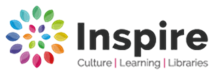 Mobile Library visits for 2022 Any enquires please contact: Ask Inspire 01623 677 200 or Email: worksop.library@inspireculture.org.ukWebsite inspireculture.org.ukDay: ThursdayDay: ThursdayMobile: North Mobile: North Route:8 Welbeck - Holbeck Woodhouse – Norton – Cuckney  - Warsop ValeRoute:8 Welbeck - Holbeck Woodhouse – Norton – Cuckney  - Warsop ValeRoute:8 Welbeck - Holbeck Woodhouse – Norton – Cuckney  - Warsop ValeJan 6th   Feb 3rd   Feb 3rd   Mar 3rd  Mar 3rd  March 31st    Apr 28th May 26th June 23rd June 23rd July 21st July 21st Aug 18th Sept 15th Oct 13th   Nov 10th   Nov 10th   Dec 8th Dec 8th Jan 5th  2023Stop No.LocationStop Name Arrive Depart12WelbeckThe Winnings9.4510.453Holbeck Woodhouse10.5011.2045NortonVillage notice board / Play park11.4512.156Norton12.2012.407CuckneyRiverside Close13.4014.208910Warsop ValeGreenshank Road14.3014.45